Arbeits-Blatt: WerkzeugeArbeits-Blatt: WerkzeugeArbeits-Blatt: WerkzeugeArbeiten mit derZange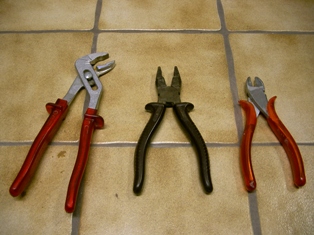   Gefährdungen:  Gefährdungen:  Gefährdungen: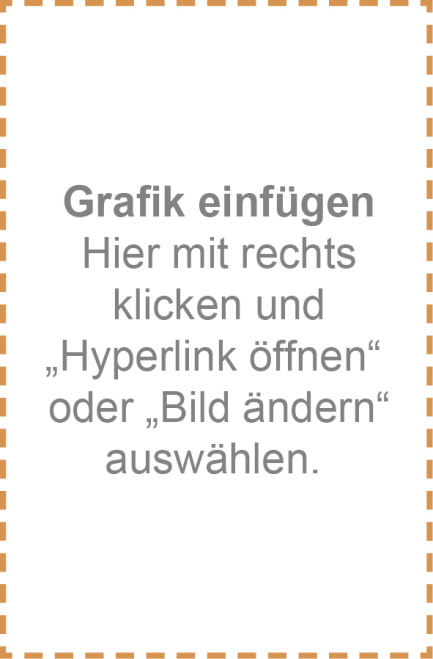   Schutz-Maßnahmen:  Schutz-Maßnahmen:  Schutz-Maßnahmen: